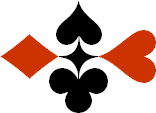 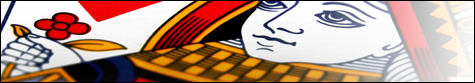 Serie 06 boekje 04 – West opent Zwakke 2Bied beide handen © Bridge Office Auteur: Thijs Op het Roodt

U bent altijd West en uw partner is Oost.Indien niet anders vermeld passen Noord en Zuid.Is het spelnummer rood dan bent u kwetsbaar.Wanneer oost of west past, is de bieding afgelopen.Na het eerste boekje vonden de cursisten dit zo leuk, dat ik maar de stoute schoenen heb aangetrokken en meerdere van deze boekjes ben gaan schrijven.

Het enthousiasme van de cursisten heeft mij doen besluiten om deze boekjes gratis aan iedereen die ze wil hebben, beschikbaar te stellen.

Ik heb bewust in eerste instantie geen antwoorden bij de boekjes gemaakt. Maar op veler verzoek toch met antwoorden.Ik zou het waarderen, wanneer u mijn copyright zou laten staan.

Mocht u aan of opmerkingen hebben, laat het mij dan weten.Ik wens u veel plezier met deze boekjes.
1♠953Noord

West     OostZuid♠AH864AH864♥85Noord

West     OostZuid♥H2H2♦AH8752Noord

West     OostZuid♦B103B103♣A10Noord

West     OostZuid♣B97B971111121212
Bieding West

Bieding West
Bieding Oost
Bieding Oost
Bieding Oost
11223344556677889910102♠V3Noord

West     OostZuid♠B1076B1076♥AV7643Noord

West     OostZuid♥HH♦987Noord

West     OostZuid♦B10543B10543♣32Noord

West     OostZuid♣B74B7488666
Bieding West

Bieding West
Bieding Oost
Bieding Oost
Bieding Oost
11223344556677889910103♠9Noord

West     OostZuid♠B8B8♥HB10753Noord

West     OostZuid♥842842♦75Noord

West     OostZuid♦109862109862♣ AB72Noord

West     OostZuid♣HV6HV699666
Bieding West

Bieding West
Bieding Oost
Bieding Oost
Bieding Oost
11223344556677889910104♠HV10832Noord

West     OostZuid♠A975A975♥54Noord

West     OostZuid♥VB92VB92♦A1097Noord

West     OostZuid♦H63H63♣8Noord

West     OostZuid♣VBVB99131313
Bieding West

Bieding West
Bieding Oost
Bieding Oost
Bieding Oost
11223344556677889910105♠43Noord

West     OostZuid♠H62H62♥HVB1097Noord

West     OostZuid♥55♦HB7Noord

West     OostZuid♦AV84AV84♣B7Noord

West     OostZuid♣V8654V86541111111111
Bieding West

Bieding West
Bieding Oost
Bieding Oost
Bieding Oost
11223344556677889910106♠HV10984Noord

West     OostZuid♠AB63AB63♥82Noord

West     OostZuid♥A95A95♦V7Noord

West     OostZuid♦AH9AH9♣HB9Noord

West     OostZuid♣8768761111161616
Bieding West

Bieding West
Bieding Oost
Bieding Oost
Bieding Oost
11223344556677889910107♠A52Noord

West     OostZuid♠964964♥2Noord

West     OostZuid♥AHV5AHV5♦VB10853Noord

West     OostZuid♦A7A7♣B64Noord

West     OostZuid♣109321093288131313
Bieding West

Bieding West
Bieding Oost
Bieding Oost
Bieding Oost
11223344556677889910108♠AHB982Noord

West     OostZuid♠10641064♥5Noord

West     OostZuid♥A742A742♦H1065Noord

West     OostZuid♦A93A93♣105Noord

West     OostZuid♣B83B831111999
Bieding West

Bieding West
Bieding Oost
Bieding Oost
Bieding Oost
11223344556677889910109♠A96Noord

West     OostZuid♠VB73VB73♥AV9874Noord

West     OostZuid♥22♦-Noord

West     OostZuid♦H854H854♣9763Noord

West     OostZuid♣HV102HV1021010111111
Bieding West

Bieding West
Bieding Oost
Bieding Oost
Bieding Oost
112233445566778899101010♠642Noord

West     OostZuid♠--♥-Noord

West     OostZuid♥A10964A10964♦HB9852Noord

West     OostZuid♦A764A764♣HB97Noord

West     OostZuid♣A1084A108488121212
Bieding West

Bieding West
Bieding Oost
Bieding Oost
Bieding Oost
1122334455667788991010